澎立检测技术（上海）有限公司招聘2021-10-28 14:47:27 来源： 点击数: 138武汉大学专场宣讲会时间：2021年11月25日18:30地点：医学部8号楼8001教室单位名称单位名称 澎立检测技术（上海）有限公司 澎立检测技术（上海）有限公司 澎立检测技术（上海）有限公司 澎立检测技术（上海）有限公司单位地址单位地址 上海市奉贤区奉金路   166-1 号第 4 幢 上海市奉贤区奉金路   166-1 号第 4 幢 上海市奉贤区奉金路   166-1 号第 4 幢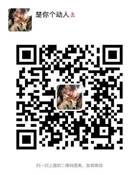 联系人联系人杨慧婷联系电话18861000181电子邮件电子邮件huiting.yang@pharmalegacy.com  huiting.yang@pharmalegacy.com  huiting.yang@pharmalegacy.com  huiting.yang@pharmalegacy.com  单位简介单位简介  澎立检测技术（上海）有限公司，毗邻上海东方美谷，是一家参照国际   AAALAC 标准建立临床前动物实验研发创新中心。我们具有国内领先的医疗器械研发实验设备，是全国首家医疗器械领域获得   CNAS 认证的第三方大动物实验中心，提供符合中国国家药品监督管理局（NMPA）和美国药监局（FDA）申报项目要求的临床前大动物实验服务。服务范围涵盖三类高风险有源、无源医疗器械、医疗设备、医疗材料。主要包括心血管介入植入、脑血管介入植入、骨科/牙科等领域。是国内首家完成规模化（200   例）颅内脑血管药物洗脱支架颅内基底动脉原位植入的临床前动物实验研究评价机构。  澎立检测技术（上海）有限公司，毗邻上海东方美谷，是一家参照国际   AAALAC 标准建立临床前动物实验研发创新中心。我们具有国内领先的医疗器械研发实验设备，是全国首家医疗器械领域获得   CNAS 认证的第三方大动物实验中心，提供符合中国国家药品监督管理局（NMPA）和美国药监局（FDA）申报项目要求的临床前大动物实验服务。服务范围涵盖三类高风险有源、无源医疗器械、医疗设备、医疗材料。主要包括心血管介入植入、脑血管介入植入、骨科/牙科等领域。是国内首家完成规模化（200   例）颅内脑血管药物洗脱支架颅内基底动脉原位植入的临床前动物实验研究评价机构。  澎立检测技术（上海）有限公司，毗邻上海东方美谷，是一家参照国际   AAALAC 标准建立临床前动物实验研发创新中心。我们具有国内领先的医疗器械研发实验设备，是全国首家医疗器械领域获得   CNAS 认证的第三方大动物实验中心，提供符合中国国家药品监督管理局（NMPA）和美国药监局（FDA）申报项目要求的临床前大动物实验服务。服务范围涵盖三类高风险有源、无源医疗器械、医疗设备、医疗材料。主要包括心血管介入植入、脑血管介入植入、骨科/牙科等领域。是国内首家完成规模化（200   例）颅内脑血管药物洗脱支架颅内基底动脉原位植入的临床前动物实验研究评价机构。  澎立检测技术（上海）有限公司，毗邻上海东方美谷，是一家参照国际   AAALAC 标准建立临床前动物实验研发创新中心。我们具有国内领先的医疗器械研发实验设备，是全国首家医疗器械领域获得   CNAS 认证的第三方大动物实验中心，提供符合中国国家药品监督管理局（NMPA）和美国药监局（FDA）申报项目要求的临床前大动物实验服务。服务范围涵盖三类高风险有源、无源医疗器械、医疗设备、医疗材料。主要包括心血管介入植入、脑血管介入植入、骨科/牙科等领域。是国内首家完成规模化（200   例）颅内脑血管药物洗脱支架颅内基底动脉原位植入的临床前动物实验研究评价机构。招聘岗位职位名称动物介入手术研究员动物介入手术研究员动物介入手术研究员动物介入手术研究员招聘岗位工作内容1.根据项目的实验方案进行动物实验执行，动物介入手术、医疗器械安全性评价2.负责实验数据整理，原始记录的书写、整理，报告的出具；3.实验进程中的质量和效率把控，保证按时保质保量完成任务；4.发现实验进行中的问题，及时汇报异常实验结果及寻求解决方案；5.支持部门内部流程优化、sop   更新修订；6.支持业务部门及时解决客户问题。1.根据项目的实验方案进行动物实验执行，动物介入手术、医疗器械安全性评价2.负责实验数据整理，原始记录的书写、整理，报告的出具；3.实验进程中的质量和效率把控，保证按时保质保量完成任务；4.发现实验进行中的问题，及时汇报异常实验结果及寻求解决方案；5.支持部门内部流程优化、sop   更新修订；6.支持业务部门及时解决客户问题。1.根据项目的实验方案进行动物实验执行，动物介入手术、医疗器械安全性评价2.负责实验数据整理，原始记录的书写、整理，报告的出具；3.实验进程中的质量和效率把控，保证按时保质保量完成任务；4.发现实验进行中的问题，及时汇报异常实验结果及寻求解决方案；5.支持部门内部流程优化、sop   更新修订；6.支持业务部门及时解决客户问题。1.根据项目的实验方案进行动物实验执行，动物介入手术、医疗器械安全性评价2.负责实验数据整理，原始记录的书写、整理，报告的出具；3.实验进程中的质量和效率把控，保证按时保质保量完成任务；4.发现实验进行中的问题，及时汇报异常实验结果及寻求解决方案；5.支持部门内部流程优化、sop   更新修订；6.支持业务部门及时解决客户问题。招聘岗位任职要求1.临床医学，本科、硕士及以上学历。具备扎实、系统的医学专业知识；   2.具备动物实验的相关工作经验优先，   3.具备文献查阅能力，具有较强的沟通能力和解决问题的能力；4.执行力强，工作认真细心、责任心强。1.临床医学，本科、硕士及以上学历。具备扎实、系统的医学专业知识；   2.具备动物实验的相关工作经验优先，   3.具备文献查阅能力，具有较强的沟通能力和解决问题的能力；4.执行力强，工作认真细心、责任心强。1.临床医学，本科、硕士及以上学历。具备扎实、系统的医学专业知识；   2.具备动物实验的相关工作经验优先，   3.具备文献查阅能力，具有较强的沟通能力和解决问题的能力；4.执行力强，工作认真细心、责任心强。1.临床医学，本科、硕士及以上学历。具备扎实、系统的医学专业知识；   2.具备动物实验的相关工作经验优先，   3.具备文献查阅能力，具有较强的沟通能力和解决问题的能力；4.执行力强，工作认真细心、责任心强。